EXCEEDING PROGRAMMATIC MISSION FORMN.J.A.C. 9A:1-2.9(a)This fillable form is for institutions submitting a new academic degree program proposal for a program that exceeds the institution’s current programmatic mission. Documentation regarding current institution programmatic mission levels is located on the Office of the Secretary of Higher Education (OSHE) licensure department website, https://www.nj.gov/highereducation
/documents/pdf/licensure/programmatic-mission-level.pdfIn addition to the narrative, institutions may include corresponding documentation for each of the eight criteria. If unsure whether to submit information and/or documentation, OSHE encourages institutions to provide evidence available at the time of submission. This form and corresponding documentation, if applicable, should be submitted along with the fillable Standards for New Academic Degree Programs form.CRITERION 1CRITERION 2CRITERION 3CRITERION 4CRITERION 5CRITERION 6CRITERION 7CRITERION 8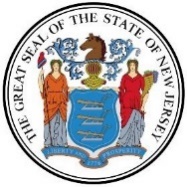 new jersey office of the secretary of higher educationacademic issues committee of the new jersey presidents’ council 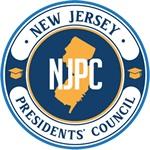  Date Submitted Submitted by Institution New Program Title Degree Designation Current Programmatic Mission: Request to Exceed Programmatic Mission to:Describe the objectives of the proposed program.Describe the relationship of the proposed program to the current institutional mission and the Statewide plan for higher education, if applicable.Demonstrate the need for the program, including present and projected student demand and demand for graduates.Describe the effect of the proposed program on existing programs at other institutions.Describe the dedication of sufficient resources to implement and maintain the program without eroding the quality of ongoing programs.Provide evidence of appropriately qualified students, faculty, and administrators.Describe the quality of library holdings, facilities, and equipment.Provide evidence of strength compared with similar programs in the region and State.